Как-то раз молодой пастух по имени Мену пас стадо около живописного озера. Вдруг он услышал хлопанье крыльев и увидел, как три большие, белые как снег прекрасные птицы спускаются к воде. Остолбенев от изумления, он смотрел, как спадает их оперение и птицы превращаются в юных девушек. Они зашли в воду и стали плавать и резвиться. Как зачарованный, Мену любовался их красотой. На закате солнца прекрасные девушки возвратились на берег, набросили на себя перья и, превратившись в птиц, улетели.Вернувшись домой, пастух рассказал о том, что видел, своей бабушке. Старушка не удивилась.– Это были птицы-феи, – сказала она. – Их отец – великий чародей. Живут они во дворце, а дворец висит на золотых цепях между небом и землей. Говорят, – прибавила бабушка, – что тому, кто хочет увидеть этот дворец, надо спрятать одно оперение и не возвращать его, пока принцессы не возьмут смельчака с собой.С этого дня Мену все время думал о птицах-феях. Но погода была плохая, и они долго не прилетали. Но в одно прекрасное утро он услышал над собой хлопанье крыльев и быстро спрятался за куст. Как и в прошлый раз, сбросив свое оперение и превратившись в прекрасных девушек, птицы-феи стали плавать и резвиться. Подбежав к берегу, Мену схватил птичью одежду одной из них и спрятал ее. На закате девушки вышли на берег. Одна, самая юная и красивая, никак не могла найти свои крылья.– Это я их спрятал, – смело сказал пастух, выйдя вперед.– Верни мне мою птичью одежду, – закричала девушка.– Я верну ее тебе, если ты пообещаешь отнести меня во дворец твоего отца.– Нет, – воскликнули сестры. – Он разгневается и убьет тебя. Но Мену стоял на своем, и сестры уступили. Самая младшая надела свое оперенье и посадила Мену на спину. Когда птицы взлетели, ему стало страшно, но любопытство было сильнее.Вскоре появился дворец, висящий на золотых цепях среди облаков.Принцессы, опасаясь гнева отца, спрятали юношу в саду.Волшебник побранил их за долгое отсутствие и в наказание запер в высокую башню.Всю ночь девушки говорили только о Мену. Они не сердились на него, а были очарованы его смелостью.Утром служанка спустила в сад корзину на веревке, чтобы садовник наполнил ее свежими фруктами. Мену увидел это и спрятался в корзине.Когда корзину подняли наверх, а служанка ушла, груши и сливы полетели на пол, и появился улыбающийся пастух.Принцессы и юноша провели весь день в разговорах, а вечером Мену спустился в сад. На другой день юноша снова поднялся, спрятавшись в корзине. Все было бы хорошо, если бы старшие сестры, заметившие, что Мену больше нравится младшая принцесса, не решили рассказать все отцу.Опасаясь гнева волшебника, Мену и принцесса решили бежать.Когда во дворце все заснули, она превратилась в птицу и, посадив юношу на спину, полетела прочь. И когда обнаружилось их бегство, они были уже далеко.А Мену и принцесса счастливо зажили у старенькой бабушки. Говорят только, что их дети, слыша крики пролетающих птиц, становились задумчивыми и мечтательными.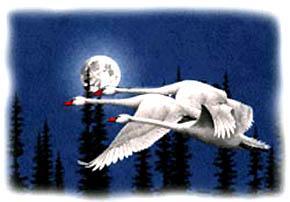 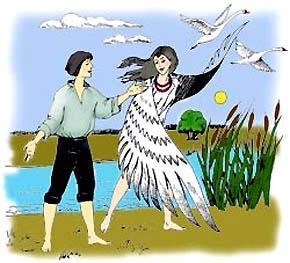 